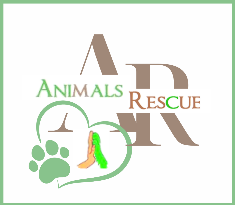 Nom du chat : Votre nom et prénom :Date naissance : N° de gsm (INDISPENSABLE) :Votre adresse : ATTENTION ! Chers adoptants, avant de répondre à ce formulaire, nous vous invitons à lire attentivement ceci.Ce questionnaire est un formulaire type. Il a été réalisé dans le but de cibler vos attentes et votre environnement afin d’optimaliser l’adoption du petit protégé pour lequel vous nous contactez. Il a été établi par des bénévoles d’expérience qui sont confrontés JOURNALIEREMENT à des atrocités. Nous vous demandons donc de remplir au maximum les champs de réponses aux questions et de ne pas le prendre comme une critique. Une fois ce formulaire rempli, vous serez recontactés par téléphone afin de discuter de vos réponses. Sachez également que notre équipe est une petite équipe de bénévoles ayant un travail et une vie de famille, nous vous demandons donc de prendre patience quant au délai de réponse et de prise de contact.Nous vous remercions d’avoir pensé à notre association et de prendre le temps de répondre à ce formulaire de façon la plus honnête possible.1. Nos animaux sont parfois passés par de douloureuses épreuves, il nous est donc indispensable de connaître le cadre familial dans lequel l’animal évoluera. Avez-vous des enfants ? Si oui, quel âge ont-ils ? Quelqu'un dans votre famille souffre-t-il d'allergies et/ou de problèmes respiratoires (asthme, allergie au pollen ou aux acariens, insuffisance respiratoire,...?) si oui, lesquels? Si un membre de votre famille développait une allergie prétendument imputée à l'animal adopté, quelle serait votre réaction?2. L’animal adopté devra-t-il partager son foyer avec d’autres animaux ? Si oui, ceux-ci sont-ils sociables avec l’espèce ciblée ? Bénéﬁcient-ils d’une vaccination annuelle ? Si ils ne le sont, pas quels en sont les raisons? Sont-ils stérilisés ?3. Vivez-vous en maison ou en appartement ? Le chat aura-t-il accès à l’extérieur ? Vivez-vous près d'un endroit où la sortie du chat se fera sans risque ? Êtes-vous locataire ou propriétaire ? En tant que locataire, avez-vous l’accord de posséder des animaux dans votre logement ? Si vous deviez déménager vers un logement où les animaux ne sont pas acceptés, que feriez-vous ? Votre habitation est-elle apte à accueillir un de nos protégés ? Connaissez-vous les dangers des fenêtres à oscillo-battant ? Vos fenêtres/balcons sont-ils protégés ? Si oui, de quelle façon ? Si non, qu'avez-vous prévu pour y remédier ? Savez-vous que les colliers sont dangereux ?4. Avez-vous la capacité ﬁnancière d’assumer les frais quotidiens de l’animal ? Quel budget prévoyez-vous pour son bien-être ? En cas de problèmes médicaux nécessitant des soins coûteux, que ferez-vous ? Un animal peut faire des dégâts dans une habitation (par exemple: griffades pour les chats, destruction pour les chiens), en êtes-vous bien conscient ? 5. La malnutrition amenant de nombreux soucis médicaux, êtes-vous prêt à acheter des croquettes de qualité (gamme vétérinaire) et non des croquettes provenant du supermarché (non adaptées à votre futur protégé) ?6. L’adoption étant un engagement à long terme, n’avez-vous pas de projets futurs qui compromettraient la vie de l’animal adopté ? Où vous voyez-vous dans dix ans ? Surtout, vous-voyez vous toujours avec votre animal ? En cas de souci, une personne de votre entourage est -elle apte à prendre en charge l’animal adopté ? Si vous n'avez pas encore d'enfant mais que c'est un projet, comment prévoyez-vous la cohabitation future avec votre animal ? Aurez-vous toujours le temps et l’envie de vous en occuper ? 7. Vu le nombre d’abandons lors des périodes de vacances, avez-vous une solution lors de vos déplacements ? Si oui, laquelle ? Si vous n'en avez-pas encore, que prévoyez-vous?8. Nos protégés ayant parfois un passé douloureux, êtes-vous conscient qu’il faudra peut-être du temps pour que celui-ci s’adapte à votre train de vie ? Si l’adaptation se passait mal, comment comptez-vous aider notre animal à s’adapter (séances d’éducations, visite d’un comportementalisme,etc) ? 9. Avez-vous déjà un vétérinaire traitant ? Sur quels critères l'avez-vous choisi? (si vous n'en avez pas encore, sur quels critères vous baserez-vous pour faire votre choix ?) 10. Il se peut que malgré nos/vos précautions, l'animal développe, dans quelques mois ou dans plusieurs années, un souci de santé (diabète, problème cardiaque, hyperthyroïdie, ...) ou de comportement (marquage urinaire, agressivité soudaine,...) ou qu'il lui arrive un accident. quel problème serait pour vous intolérable/insupportable et à quel niveau ? Quels sont, selon vous, les motifs qui "justiﬁent" l’euthanasie ?11. Avez-vous déjà eu un ou plusieurs animaux de cette espèce ? Si oui, quelle a été, en quelques mots, votre histoire commune ? Si non, pourquoi avoir choisi cette espèce (et/ou cet animal-ci, pour lequel vous remplissez cette demande) en particulier ?12. Avez-vous des informations complémentaires à nous faire parvenir ?13. Comment avez-vous connu l’association (La page facebook de l’association, un groupe d’adoption facebook, le site internet de l’association, par de amis….) ?14. Savez-vous que la loi exige maintenant de procurer un permis pour adopter un animal ?Nous vous remercions pour vos réponses honnêtes ayant pour but d’assurer un meilleur futur à nos petits sauvés. ! :) 